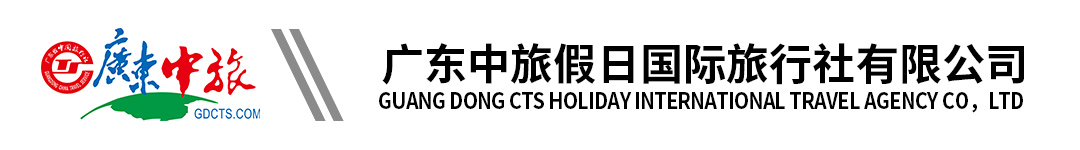 【新疆•戈壁游轮】南北疆全景空调旅游专列13天（金钻）丨喀纳斯丨禾木丨五彩滩丨天山天池丨薰衣草丨赛里木湖丨那拉提丨天山神秘大峡谷丨克孜尔千佛洞丨库车王府丨沙雅胡杨林丨卡拉库里湖丨喀什古城丨巴音布鲁克丨独库公路南段丨吐鲁番丨乌鲁木齐行程单行程安排费用说明其他说明产品编号AWK-20240311-JB出发地全国联运目的地新疆维吾尔自治区-乌鲁木齐市行程天数13去程交通无返程交通无参考航班无无无无无产品亮点【设计理念】圆一场穿越天山，纵贯南北疆的旅游梦，让旅行变得简单幸福；【设计理念】圆一场穿越天山，纵贯南北疆的旅游梦，让旅行变得简单幸福；【设计理念】圆一场穿越天山，纵贯南北疆的旅游梦，让旅行变得简单幸福；【设计理念】圆一场穿越天山，纵贯南北疆的旅游梦，让旅行变得简单幸福；【设计理念】圆一场穿越天山，纵贯南北疆的旅游梦，让旅行变得简单幸福；天数行程详情用餐住宿D1出发地--乌鲁木齐早餐：X     午餐：X     晚餐：X   瑞豪酒店、华凌美爵大饭店、乌鲁木齐信达海德大酒店等同级D2乌鲁木齐--天山天池--乌鲁木齐---北屯早餐：√     午餐：√     晚餐：X   火车卧铺D3北屯--喀纳斯--禾木早餐：√     午餐：√     晚餐：√   天下游山庄、御园山庄、辰逸山庄、磊海山庄、图瓦居等同级D4禾木--布尔津--北屯--精河早餐：√     午餐：√     晚餐：√   火车卧铺D5精河--怪石峪--赛里木湖早餐：√     午餐：√     晚餐：√   赛湖印象公寓、赛湖云上酒店、赛湖海景酒店等同级D6赛里木湖--那拉提早餐：√     午餐：√     晚餐：X   那拉提月亮河酒店、景澜大酒店等同级D7那拉提--巴音布鲁克--独库公路--库车早餐：√     午餐：√     晚餐：√   库车饭店、天缘酒店等同级D8库车--大峡谷--克孜尔千佛洞--阿拉尔早餐：√     午餐：√     晚餐：√   阿拉尔桉漫君悦酒店、阿拉尔塔河观澜酒店、阿拉尔塔河花园酒店等同级D9阿拉尔--阿克苏--喀什早餐：√     午餐：√     晚餐：X   火车卧铺D10喀什--卡拉库里湖--喀什早餐：√     午餐：√     晚餐：X   喀什其尼瓦克酒店、深业丽笙酒店、南疆环球港国际酒店等同级D11喀什--吐鲁番早餐：√     午餐：√     晚餐：√   火车卧铺D12吐鲁番--葡萄沟--坎儿井--火焰山--乌鲁木齐早餐：X     午餐：√     晚餐：√   瑞豪酒店、华凌美爵大饭店、乌鲁木齐信达海德大酒店等同级D13乌鲁木齐--出发地早餐：√     午餐：X     晚餐：X   无费用包含1、交通：乌鲁木齐/北屯/伊宁，库车/阿克苏/喀什/乌鲁木齐空调专列（双层软卧2人包厢或4人包 （1人两铺））；地面大巴，保证1人1正座1、交通：乌鲁木齐/北屯/伊宁，库车/阿克苏/喀什/乌鲁木齐空调专列（双层软卧2人包厢或4人包 （1人两铺））；地面大巴，保证1人1正座1、交通：乌鲁木齐/北屯/伊宁，库车/阿克苏/喀什/乌鲁木齐空调专列（双层软卧2人包厢或4人包 （1人两铺））；地面大巴，保证1人1正座费用不包含1、各个城市往返乌鲁木齐之大交通费用1、各个城市往返乌鲁木齐之大交通费用1、各个城市往返乌鲁木齐之大交通费用预订须知*本产品供应商为：新疆爱玩客国际旅行社有限公司，许可证号：L-XB00211，联系电话（020-83371233）温馨提示1、新疆属于西北地区，经济较内地有所差别，所以吃住行较内地有所差异。敬请谅解。